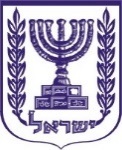 תוכן ענייניםטיוטת צו	22א. שם הצו המוצע	22ב. מטרת הצו המוצע והצורך בו	22ג. להלן נוסח טיוטת הצו המוצע:	22טיוטת צו תעריף המכס והפטורים ומס קנייה על טובין (תיקון מס'...), התשפ"ד-2024	23תיקון סעיף 14	23הוספת סעיף 23ח	23הוספת תוספת עשרים ואחת	24תחילה	56דברי הסבר	56טיוטת צושם הצו המוצעצו תעריף המכס והפטורים ומס קנייה על טובין (תיקון מס'...), התשפ"ד-2024מטרת הצו המוצע והצורך בו הסכם אזור הסחר החופשי בין ממשלת מדינת ישראל לממשלת הרפובליקה הסוציאליסטית של וייטנאם עתיד להיכנס לתוקף ביום 1 באפריל 2024. בצו זה מוצע לתקן את צו תעריף המכס והפטורים ומס קניה על טובין, התשע"ז-2017 על מנת להטמיע את השינויים הדרושים לצורך יישום ההסכם, והכל כפי שיפורט בדברי ההסבר לצו.להלן נוסח טיוטת הצו המוצע: טיוטת צו מטעם משרד האוצר: טיוטת צו תעריף המכס והפטורים ומס קנייה על טובין (תיקון מס'...), התשפ"ד-202401.02.29200001.02.39200001.02.39900001.02.90500001.02.90800001.04.10900001.04.20900001.05.12100001.05.13100001.05.14100001.05.15100001.05.94000001.05.99000002.01.10000002.01.20000002.01.30000002.03.11000002.04.10100002.04.10900002.04.21000002.04.22000002.04.23000002.04.30000002.04.41000002.04.42000002.04.43000002.04.50000002.05.00000002.06.10000002.06.41000002.07.14000002.07.24000002.07.25000002.07.26000002.07.27000002.07.41000002.07.42000002.07.43000002.07.44000002.07.51000002.07.53000002.07.54000002.07.55100002.07.60100002.07.60200002.07.60900002.08.10000002.08.30000002.08.40000002.08.60000002.10.11000002.10.12000002.10.19000002.10.91100002.10.91900002.10.92100002.10.92900002.10.93100002.10.93900003.01.91900003.01.92900003.01.94900003.01.95900003.02.31000003.02.33000003.02.35000003.02.36000003.02.54000003.02.59900003.02.71000003.02.73900003.02.84000003.02.85100003.02.85200003.02.85900003.02.89100003.02.89200003.02.89900003.02.99200003.02.99300003.02.99400003.03.14100003.03.14900003.03.23900003.03.25900003.03.29800003.03.84000003.03.89200003.03.99100003.03.99200003.03.99300003.04.31000003.04.39100003.04.39900003.04.42000003.04.43000003.04.44100003.04.44200003.04.44900003.04.45000003.04.49100003.04.69190003.04.82000003.04.85000003.04.89100003.05.39000003.05.41000003.05.43000003.05.71000003.06.12200003.06.34100003.06.35100003.06.36100003.06.39910003.06.94100003.06.95100003.06.99910003.07.60910003.08.22100003.08.29100003.08.30100004.01.40000004.02.10900004.02.21900004.02.29000004.02.91000004.03.90110004.03.90120004.03.90140004.03.90150004.03.90190004.03.90200004.05.90200004.06.10110004.06.10190004.06.10200004.06.10910004.06.10990004.06.20200004.06.20300004.06.20410004.06.20490004.06.20910004.06.20990004.06.30110004.06.30190004.06.30910004.06.30920004.06.30990004.06.40100004.06.40900004.06.90400004.06.90510004.06.90590004.06.90910004.06.90990004.07.19000004.07.90000004.08.11000004.08.19000004.08.91000004.08.99000005.04.00300005.11.99200006.01.10210006.01.20200006.01.20310006.01.20390006.02.10200006.02.30000006.02.40000007.01.90110007.01.90190007.01.90210007.01.90290007.03.10100007.03.10900007.03.20300007.03.20900007.03.90000007.04.10100007.04.10900007.04.20000007.04.90100007.04.90200007.04.90300007.04.90900007.05.19000007.06.10100007.06.10900007.06.90100007.06.90300007.06.90900007.08.20000007.08.90200007.09.20100007.09.20900007.09.30000007.09.51100007.09.51900007.09.52100007.09.52900007.09.53100007.09.53900007.09.54100007.09.54900007.09.55100007.09.55900007.09.56000007.09.59100007.09.59900007.09.60000007.09.70000007.09.91000007.09.92000007.09.93100007.09.93900007.09.99200007.09.99900007.10.21000007.10.22000007.10.29900007.10.40000007.11.20000007.11.40000007.11.90200007.11.90300007.11.90410007.11.90420007.11.90490007.12.31000007.13.20000007.14.20000007.14.50000008.01.21000008.01.22000008.02.11900008.02.12900008.02.21000008.02.22900008.02.41000008.02.42000008.02.51000008.02.52000008.02.70000008.02.99900008.03.10100008.03.90100008.04.10100008.04.10910008.04.10990008.04.20110008.04.20190008.04.20200008.04.40100008.04.50100008.05.10100008.05.21100008.05.22100008.05.29100008.05.40110008.05.40190008.05.50100008.06.10100008.06.10900008.07.19100008.07.19900008.07.20000008.08.10000008.08.30000008.08.40000008.09.10100008.09.10900008.09.21100008.09.21900008.09.29100008.09.29900008.09.30100008.09.30900008.09.40100008.09.40900008.10.10100008.10.10900008.10.30000008.10.70100008.10.70900008.10.90210008.10.90310008.11.10100008.11.10900008.12.90100008.12.90900008.13.20100008.13.20900008.13.30000008.13.50120008.13.50200009.08.21000010.05.90100011.01.00900011.08.12910011.08.12990012.02.30900012.06.00900012.07.21000012.07.50000012.07.60000012.07.91000012.07.99000012.08.90100012.12.93000012.12.94000014.04.90190015.01.10000015.01.20000015.01.90000015.02.10100015.02.90100015.03.00100015.04.10900015.04.30400015.04.30900015.07.10100015.07.10900015.07.90100015.07.90900015.08.10000015.09.20100015.09.20200015.09.20900015.09.30100015.09.30200015.09.30900015.09.40100015.09.40200015.09.40900015.09.90310015.09.90390015.09.90900015.10.10100015.10.10900015.10.90100015.10.90900015.11.10000015.14.11100015.14.11900015.14.19100015.14.19900015.14.91110015.14.91900015.14.99110015.14.99900015.15.11000015.15.19000015.15.21000015.15.29000015.15.60000015.15.90000015.16.10110015.16.20910015.16.20920015.16.20990015.16.30900015.17.90210015.17.90220015.18.00150015.18.00210015.20.00900015.21.10000016.01.00100016.02.39100016.02.41000016.02.49100016.02.49900016.04.19300016.05.57000016.05.61000016.05.62000016.05.63000019.05.40900020.01.10000020.01.90300020.01.90400020.01.90900020.02.10000020.02.90130020.02.90190020.02.90900020.04.10100020.04.10900020.04.90200020.04.90930020.05.20100020.05.51000020.05.59200020.05.99400020.05.99500020.08.11900020.08.19320020.08.19910020.08.80200020.08.93000020.09.11400020.09.21210020.09.21310020.09.21330020.09.29120020.09.29140020.09.29800020.09.50200020.09.81110020.09.90110020.09.90190020.09.90200021.06.90910021.06.90950022.04.10000022.04.21000022.04.22000022.04.29000022.04.30000022.05.10000022.05.90000023.04.00000023.06.30000023.09.10200024.03.19100024.03.99100035.02.11000035.02.19000035.02.20000035.02.90000035.05.10210035.05.20000003.05.20000003.05.51000003.05.72000003.05.79000003.06.33100003.06.39110003.06.93100003.06.99110008.05.21900008.05.22900008.05.29900027.10.91000027.10.99100027.10.99900027.15.00000028.29.19100028.35.31000029.18.14000029.18.15000029.18.18000029.24.21100029.24.21300029.31.20900029.33.39100029.33.39200029.34.30100030.02.15100030.05.10900030.05.90900031.01.00900031.02.29000031.02.40000031.02.60000031.02.80000031.02.90000031.03.11000031.03.19000031.03.90000031.04.30900031.04.90000031.05.10000031.05.30000031.05.59000031.05.60000031.05.90000033.02.10000033.02.90000033.04.99900035.06.99000037.05.00900038.01.30000038.16.00900039.04.21990039.04.22990039.05.12900039.05.19900039.05.21900039.05.91900039.05.99900039.23.30100039.26.10000039.26.90300040.06.10000040.09.11100040.09.11900040.09.12900040.09.21900040.09.22900040.09.31100040.09.32100040.09.32900040.09.41900040.09.42900040.10.11000040.10.12000040.10.19000040.10.31900040.10.32300040.10.32900040.10.33000040.10.34000040.10.35900040.10.39000040.14.90200040.14.90900040.15.90000040.16.10110040.16.10190040.16.10300040.16.99110040.16.99310042.03.10000042.03.21000042.03.29100042.03.40000043.03.90900045.01.10000048.10.29300048.19.30000048.20.10900048.20.20000048.20.30000048.21.10000048.21.90000048.22.10000048.22.90000048.23.40000048.23.61000048.23.69100048.23.69200048.23.69900048.23.70100048.23.90500048.23.90700048.23.90900049.11.10900049.11.91900051.11.11000051.11.19000051.11.20000051.11.30000051.11.90000051.12.11000051.12.19000051.12.20000051.12.30000051.12.90000051.13.00100051.13.00900052.04.11000052.04.19000052.04.20000052.08.21100052.08.21900052.08.23100052.08.23900052.08.29100052.08.29900052.08.31900052.08.32900052.08.33900052.09.21900052.09.22900052.09.29900052.09.31900052.10.21900052.10.29900052.10.31900052.10.32900052.10.41000052.10.49000052.10.51000052.10.59000052.11.20900052.11.31900052.11.32900052.11.39100052.11.39900052.11.41000052.11.42000052.11.43000052.11.49000052.11.51000052.11.52000052.11.59000052.12.12900052.12.13900052.12.14000052.12.15000052.12.22900052.12.23900052.12.24000052.12.25000054.01.20900054.06.00100054.07.81900054.07.82900054.07.83900054.07.84900054.08.10900054.08.21900054.08.22900054.08.23900054.08.24900054.08.31900054.08.32900054.08.33900054.08.34900055.12.21000055.12.29000055.13.11100055.13.12000055.13.13000055.13.19000055.13.21000055.13.23000055.13.29000055.13.31000055.13.39000055.13.41000055.13.49000055.14.41000055.14.42000055.14.43000055.14.49000055.15.11000055.15.12000055.15.13000055.15.19000055.15.21000055.15.22000055.15.29000055.16.11100055.16.12000055.16.13000055.16.14000055.16.21000055.16.22000055.16.23000055.16.24000055.16.31000055.16.32000055.16.33000055.16.34000055.16.41000055.16.42000055.16.43000055.16.44000055.16.91000055.16.92000055.16.93000055.16.94000056.04.10000056.04.90120056.04.90190056.07.21000056.07.29000058.02.10000058.02.20130058.02.20150058.02.20190058.02.20200058.02.20320058.02.20340058.02.20390058.02.20400058.02.20910058.02.20990058.02.30140058.02.30150058.02.30190058.02.30200058.02.30320058.02.30340058.02.30390058.02.30400058.02.30510058.02.30590058.02.30610058.02.30690058.02.30710058.02.30720058.02.30790058.02.30910058.02.30990058.03.00000058.04.10130058.04.10190058.04.10200058.04.10320058.04.10340058.04.10390058.04.10400058.04.10920058.04.10990058.04.21100058.04.21200058.04.21320058.04.21390058.04.21400058.04.21910058.04.21920058.04.21990058.04.29000058.04.30000058.05.00000058.09.00000058.10.10100058.10.10900058.10.91100058.10.91900058.10.92100058.10.92900058.10.99100058.10.99900058.11.00000059.02.90100059.02.90200059.02.90900059.03.10110059.03.10190059.03.10210059.03.10290059.03.10300059.03.10410059.03.10420059.03.10430059.03.10440059.03.10490059.03.10910059.03.10920059.03.10930059.03.10990059.03.20110059.03.20190059.03.20210059.03.20220059.03.20230059.03.20290059.03.20300059.03.20410059.03.20420059.03.20430059.03.20440059.03.20490059.03.20910059.03.20920059.03.20930059.03.20990059.04.10000059.04.90000059.05.00110059.05.00130059.05.00140059.05.00150059.05.00170059.05.00180059.05.00190059.05.00200059.05.00300059.05.00400059.05.00500059.05.00600059.05.00710059.05.00720059.05.00730059.05.00740059.05.00790059.05.00810059.05.00830059.05.00840059.05.00860059.05.00870059.05.00890059.05.00900059.06.10110059.06.10190059.06.10200059.06.10950059.06.10990059.06.91000059.06.99110059.06.99190059.06.99200059.06.99900059.08.00000059.11.10000059.11.40000059.11.90400060.01.10000060.01.21000060.01.22900060.01.29000060.01.99000060.02.40000060.03.10000060.03.20000060.03.30000060.03.40000060.04.10000060.04.90000060.05.21000060.05.22000060.05.23000060.05.24000060.05.41000060.05.42000060.05.43000060.05.44000060.05.90000060.06.10000060.06.22000060.06.24000060.06.33000060.06.34000061.07.29000061.08.19000061.14.90000061.15.99900062.03.39000062.03.49000062.06.30000062.11.12000063.02.60000063.07.90700063.07.90900063.09.00000064.04.20000064.05.10000064.05.20000065.05.00100068.05.10000068.05.20000068.06.10000068.06.20000068.06.90000068.07.10000068.07.90000068.08.00000068.09.11000068.09.19000068.09.90900068.10.19210068.10.19290068.10.19900068.10.91000068.11.40000068.11.81000068.12.91000068.12.99100068.12.99200068.12.99300068.13.20000068.13.81000068.13.89000068.14.10000068.14.90000068.15.13300068.15.91500068.15.91900068.15.99910069.07.21990069.07.22990069.07.23990069.07.30990069.07.40990069.14.90900070.07.29000070.09.10000070.09.91000070.09.92000070.10.10000070.17.90000070.18.90000070.19.14900070.19.15900070.19.19900070.19.62190070.19.62900070.19.63900070.19.64900070.19.65900070.19.66900070.19.69390070.19.69900070.19.72190070.19.72900070.19.73190070.19.73900070.19.80390070.19.80900070.19.90690070.20.00300072.13.20910072.13.20930072.13.20940072.13.99400072.13.99500072.13.99600072.14.10910072.14.10920072.14.10930072.14.10990072.14.30930072.14.30940072.14.30990072.15.10110072.15.10300072.15.10910072.15.10920072.15.10930072.15.10990072.15.50110072.15.50300072.15.50420072.15.50430072.15.50440072.15.50490072.15.50910072.15.50920072.15.50930072.15.50990072.15.90110072.15.90910072.15.90920072.15.90930072.15.90990072.17.10990072.26.11110072.26.19110072.26.20110072.26.91110072.26.92110072.26.99110072.27.10100072.27.20100072.27.90100072.28.10100072.28.20190072.28.30190072.28.40190072.29.90200073.06.11000073.06.19110073.06.19120073.06.19900073.06.21000073.06.29110073.06.29120073.06.29900073.06.40100073.06.40900073.06.61100073.06.61990073.06.69100073.06.69990073.06.90100073.07.19100073.07.21900073.07.22900073.07.23200073.08.30110073.08.30120073.08.30130073.08.90400073.10.10000073.10.21000073.10.29000073.12.90000073.14.20100073.14.50000073.20.90100073.23.94000073.23.99000073.25.99100073.26.90180073.26.90890073.26.90930074.18.10900074.19.20500074.19.20600074.19.20700074.19.80300074.19.80700074.19.80910076.04.10510076.04.10590076.04.10990076.04.21110076.04.21190076.04.21900076.04.29990076.08.10210076.08.10290076.08.10990076.08.20210076.08.20290076.08.20990076.10.90310076.10.90320076.12.90200076.12.90500076.15.20100076.15.20900076.16.99100076.16.99910082.01.60910082.01.60990082.04.12000082.04.20000082.05.40000082.05.51000082.05.59210082.05.59290082.05.60000082.05.90200082.06.00100082.06.00200082.07.60000082.07.90900082.08.90200082.09.00000082.10.00000082.11.91100082.11.92100082.11.92900082.11.93000082.15.99000083.01.70000083.02.10000083.02.20000083.02.30110083.02.30190083.02.30900083.02.41000083.04.00000083.06.21900083.06.29900083.06.30000083.08.10000083.08.90000083.11.10000083.11.90000084.02.12000084.02.19000084.02.20000084.02.90000084.08.20300084.08.20900084.09.91100084.09.91600084.09.99100084.09.99900084.12.90100084.13.70700084.13.70800084.14.59930084.14.70210084.14.80210084.14.90100084.14.90900084.18.99900084.20.10100084.20.91100084.21.32190084.21.39100084.21.99100084.23.81000084.25.31100084.25.39100084.25.49000084.26.11900084.26.91000084.27.10110084.27.20110084.28.31900084.29.11000084.29.19000084.29.20000084.29.30000084.29.59000084.30.10000084.30.20000084.30.31000084.30.39000084.30.41000084.30.49000084.30.50000084.30.69000084.31.42000084.31.49400084.36.80100084.38.40100084.41.20100084.41.30100084.41.40100084.42.50100084.42.50200084.42.50300084.43.91100084.48.49100084.51.30900084.51.90120084.51.90300084.53.10100084.59.10900084.66.10900084.66.20900084.66.30000084.66.92900084.66.93200084.66.93910084.67.11000084.67.19000084.67.81000084.67.89000084.67.92000084.71.30000084.72.90390084.74.20900084.74.32000084.74.90200084.76.81000084.79.20300084.79.79900084.79.81110084.79.81990084.79.82990084.79.89110084.79.89180084.79.89520084.79.89650084.79.89660084.79.89920084.79.90990084.81.80300084.81.80600084.83.10210084.83.60110084.83.60130084.83.60920084.83.90230084.83.90290084.83.90990084.84.90100084.85.30900084.85.80900084.85.90900085.01.10490085.01.10990085.04.31990085.04.40200085.09.90400085.12.90100085.12.90300085.16.33000085.16.60000085.16.80900085.17.62100085.18.90900085.22.90200085.29.10200085.36.10990085.36.20990085.36.41210085.36.41990085.36.49210085.36.49990085.36.69100085.36.69290085.36.90110085.36.90190085.36.90200085.36.90800085.36.90990085.39.21000085.39.22000085.39.31000085.39.32900085.39.49000085.39.90100085.43.90320085.43.90400085.44.20900085.44.30100085.44.42900085.44.49900085.47.90200087.08.99300087.14.10100088.04.00190089.03.93100089.06.90190090.03.11000090.03.19000090.06.91000090.17.30910090.17.30990090.17.80920090.18.90100090.20.00210090.21.21100090.24.10100090.24.80100090.28.10000090.28.20900090.32.10110090.32.10210090.32.20110090.32.20190090.32.89120090.32.89190090.32.89210091.05.11900091.05.19900091.05.29900091.05.91900091.06.90190094.05.61720094.05.61790094.05.69720094.05.69790095.04.90000095.05.90000095.06.91900095.06.99000095.07.90000096.01.90000096.03.10000096.03.30000096.03.40000096.03.90900096.06.21000096.06.30000096.07.11000096.07.19000096.08.40000096.08.99100096.09.10900096.11.00000096.12.20000096.13.10000096.13.20000096.13.80100096.13.80200096.13.80900096.14.00900096.15.19000096.15.90910096.15.90990097.01.22400097.01.29400097.01.92400097.01.99400001.03.92000002.07.45100003.01.99200003.01.99300003.01.99900003.02.32000003.02.41000003.02.42000003.02.44000003.02.45000003.02.47000003.02.51000003.02.79100003.02.82000003.04.32900003.04.33000003.04.39300003.04.44400003.04.47100003.04.49200003.04.49300003.05.42000003.05.44000003.05.49000003.05.52000003.05.53000003.05.54000003.05.59000003.06.11200003.06.14100003.06.16200003.06.17200003.06.19100003.06.35900003.06.36900003.06.39190003.06.95900003.06.99190003.07.12100003.07.19100003.07.22100003.07.29100003.07.43100003.07.49100003.07.52100003.07.59100003.07.72100003.07.79100003.07.84100003.07.88100003.07.92100003.07.99100003.09.10000005.11.91300008.01.32000008.02.31000008.02.62000008.02.91000008.02.92000008.04.30200008.04.50900008.05.40200008.05.50900008.10.60000008.11.20900008.11.90100008.12.10000009.04.11000009.04.21000009.07.10000009.07.20000009.08.11000009.08.12000009.08.22000009.08.31000009.08.32000009.09.21000009.09.22000009.09.31000009.09.32000009.09.61900009.09.62900009.10.11000009.10.12000009.10.20000009.10.30000009.10.91000009.10.99400009.10.99900012.07.29000015.15.50000015.18.00120016.02.42000016.05.10000016.05.21000016.05.29000016.05.30000016.05.40000016.05.51000016.05.52000016.05.53000016.05.54000016.05.55000016.05.56000016.05.59000017.04.10100017.04.10900017.04.90100018.06.90910019.05.31000020.04.10200020.04.90940020.05.10000020.05.40100020.05.40200020.05.60000020.05.99100020.05.99200020.07.10000020.07.99910020.08.19340020.08.20900020.08.30900020.08.40900020.08.70000020.08.97900021.03.90900021.05.00110021.05.00120021.05.00130021.06.90970024.03.91000024.03.99900024.04.11110024.04.11190024.04.11900024.04.19900025.01.00000030.02.49900030.02.51900030.02.59900030.02.90900030.03.41900030.03.42900030.03.43900030.03.49900030.05.90120030.05.90190030.05.90200030.06.50000030.06.60110030.06.60200030.06.70000030.06.91000030.06.92100033.01.12000033.01.13000033.01.19000033.01.25000033.01.29100033.04.10000033.04.20000033.04.30000033.04.91000033.05.10000033.05.20000033.05.30000033.06.10100033.06.10900033.06.90100033.06.90900033.07.10000033.07.20000033.07.30000033.07.41000033.07.49000033.07.90900034.01.11000034.01.19000034.01.20100034.01.20300034.01.20900035.01.90900036.06.10000038.08.52900038.08.59900038.08.61900038.08.62900038.08.69900038.08.91900038.08.92900038.08.93900038.08.94900038.08.99900038.11.11000038.11.19000038.11.21000038.11.29000038.11.90000038.13.00000038.20.00000038.25.41000038.25.50900039.15.10000039.15.20000039.15.30000039.15.90000039.23.29900039.23.40900039.24.10110039.24.10120039.24.10130039.24.10900039.25.90100039.25.90900039.26.20100039.26.20900039.26.40000039.26.90400039.26.90510039.26.90590039.26.90900040.06.90000040.08.19000040.08.29000040.09.12100040.09.21100040.09.22100040.09.41100040.09.42100040.11.70900040.11.80900040.11.90900040.12.90000040.16.10290040.16.10500040.16.92000040.16.95900042.03.30900042.05.00210042.05.00290042.05.00390043.03.10900048.03.00500048.09.20000048.09.90000048.12.00000048.14.20000048.17.20000048.17.30000048.18.50000048.18.90000048.19.20000048.19.50000048.19.60000048.20.50000048.23.70900049.03.00000049.09.00000056.03.91000056.03.92000058.06.39000058.07.10000058.07.90900060.05.38000060.05.39000061.03.42000061.06.90000061.07.19000061.08.21000061.09.10100061.09.10900061.09.90100061.09.90900061.10.20000062.03.42000062.04.62000062.05.20000062.07.99000062.09.90900062.11.49900062.12.10100062.12.10900062.15.90000063.01.40000063.02.21000063.02.22000063.02.91000064.01.10000064.01.92000064.01.99000064.02.12000064.02.19000064.02.20000064.02.91000064.02.99000064.03.12000064.03.19000064.03.20000064.03.40000064.03.51000064.03.59000064.03.91000064.03.99000064.04.11000064.04.19000064.05.90000065.06.99100067.01.00100067.02.10000067.02.90000068.05.30000068.10.19220069.12.00000069.13.10000069.13.90000070.03.12000070.03.19000070.03.20000070.03.30900070.04.20000070.04.90000070.06.00990070.07.11110070.07.11190070.07.11990070.07.19300070.07.19990070.07.21110070.07.21190070.07.21200070.07.21910070.16.90200070.16.90900070.18.20000070.20.00400072.15.90300072.28.50200072.28.60190073.03.00000073.07.11000073.07.19900073.07.91100073.07.92900073.07.93400073.07.93990073.07.99200073.08.10900073.08.20900073.08.30190073.08.90320073.08.90330073.08.90340073.13.00000073.14.12900073.14.19900073.14.20900073.14.31000073.14.39000073.14.41000073.15.11800073.15.11900073.15.19900073.15.81200073.15.81800073.15.82200073.15.82800073.15.89200073.15.89800073.15.90200073.15.90300073.17.00900073.18.13000073.18.23000073.19.40000073.20.10100073.20.10900073.20.20100073.20.20200073.20.90200073.20.90900073.22.11000073.22.19000073.22.90000073.23.10000073.23.91000073.23.92000073.23.93000073.24.21000073.24.29000073.24.90100073.24.90200073.24.90900073.25.10100073.25.10900073.25.99900073.26.19210073.26.19900073.26.20300073.26.90110073.26.90160073.26.90170073.26.90920073.26.90950073.26.90960074.09.19100074.09.21100074.09.29100074.09.31100074.09.39100074.09.40100074.09.90100074.15.10000074.15.21000074.15.29000074.15.33000074.15.39000074.18.20100074.18.20900074.19.20100074.19.20220074.19.20910074.19.80100074.19.80400074.19.80800074.19.80930076.10.10000076.10.90330076.10.90390076.12.10000076.12.90900076.16.10200076.16.10910076.16.10990076.16.91000076.16.99300076.16.99920076.16.99930076.16.99980082.01.10000082.01.30000082.01.40900082.01.50000082.01.90100082.01.90900082.02.10000082.02.31100082.02.39100082.02.39200082.02.91900082.02.99000082.05.10000082.05.20000082.05.30000082.05.59100082.05.59910082.05.90100082.05.90910082.06.00300082.06.00900082.07.20000082.07.40900082.07.50300082.07.50400082.07.50900082.07.80000082.08.30900082.08.40900082.11.10000082.11.91900082.11.94100082.11.95000083.01.20000083.01.30000083.01.50000083.03.00100083.03.00200083.03.00300083.06.10900083.06.29200083.07.90900083.08.20000083.09.90900083.11.30000084.03.10000084.03.90000084.12.21100084.12.21900084.13.11000084.13.19000084.13.20000084.13.30900084.13.50120084.13.50140084.13.50190084.13.50210084.13.50220084.13.50290084.13.50900084.13.60120084.13.60140084.13.60190084.13.70300084.13.81130084.13.81190084.13.81300084.13.91100084.13.91900084.13.92000084.14.20000084.14.40000084.14.60900084.14.70220084.14.70900084.14.80110084.14.80190084.14.80220084.14.80920084.14.90400084.16.20000084.16.30000084.16.90000084.17.20000084.17.90000084.18.10900084.18.21100084.18.21900084.18.29000084.18.50100084.18.69300084.18.99300084.18.99400084.19.50300084.19.50410084.19.50420084.19.50490084.19.50500084.19.50900084.21.12000084.21.32110084.21.91100084.22.30100084.22.30200084.23.10100084.23.10900084.23.20000084.23.30900084.23.82900084.23.89900084.24.10000084.24.20110084.24.20910084.24.20920084.24.20930084.24.30100084.24.30290084.24.41110084.24.41200084.24.49110084.24.49200084.24.82100084.24.89100084.24.89200084.24.89500084.24.90100084.24.90200084.24.90300084.24.90400084.25.19000084.25.39900084.25.41000084.25.42000084.27.10190084.27.20190084.28.70100084.28.70200084.28.90200084.28.90910084.31.49200084.38.10100084.38.10200084.38.20100084.38.30100084.38.50100084.38.60100084.38.80900084.38.90100084.38.90200084.40.10100084.40.90100084.41.10190084.41.80100084.41.90100084.42.30100084.51.10000084.51.40910084.51.80120084.51.80190084.51.90110084.51.90190084.52.90110084.52.90200084.52.90400084.53.20100084.53.80100084.53.90100084.59.21900084.59.29900084.59.31900084.59.39900084.59.41900084.59.49900084.61.50900084.62.49000084.62.90000084.63.90100084.64.20200084.64.20300084.64.90190084.64.90200084.64.90310084.64.90400084.65.20190084.65.20410084.65.20590084.65.20910084.65.91900084.65.94100084.65.95900084.65.99100084.66.10100084.66.20100084.66.92100084.66.94100084.67.21900084.67.22000084.68.10000084.68.90100084.72.30000084.72.90100084.72.90200084.72.90310084.72.90700084.72.90800084.73.40100084.73.40800084.73.40900084.74.10100084.74.10910084.74.31900084.74.39100084.74.80100084.74.90100084.76.21000084.76.29000084.76.89200084.76.89900084.76.90000084.79.10190084.79.10990084.79.20400084.79.20900084.79.30190084.79.60000084.79.81290084.79.81300084.79.82290084.79.89130084.79.89290084.79.89490084.79.89530084.79.89540084.79.89590084.79.89690084.79.90200084.79.90620084.79.90630084.79.90690084.79.90700084.80.10000084.80.20000084.80.30210084.80.30220084.80.30230084.80.30250084.80.41900084.80.49900084.80.50900084.81.10200084.81.10900084.81.20200084.81.20900084.81.30200084.81.30400084.81.30900084.81.40200084.81.40900084.81.80100084.81.80200084.81.80910084.83.10110084.83.10190084.83.30210084.83.30290084.83.30910084.83.40920084.83.90190084.84.10100084.84.10900084.84.20100084.84.90900084.85.80490084.87.90200085.01.20190085.01.20990085.01.31590085.01.31990085.01.32500085.01.40990085.01.51990085.01.52900085.01.53900085.01.63100085.01.63900085.01.71190085.01.72190085.01.80300085.01.80900085.02.40100085.02.40990085.03.00300085.03.00990085.04.22000085.04.34000085.04.40500085.05.20100085.05.20900085.05.90110085.06.40900085.06.60900085.06.80900085.06.90000085.07.10900085.07.30130085.07.30190085.07.50900085.07.60300085.07.60900085.07.80900085.07.90000085.09.80900085.10.90100085.12.90900085.14.40900085.15.11000085.15.19900085.15.31900085.15.39900085.15.80320085.15.80390085.15.80900085.15.90900085.16.10900085.16.21900085.16.29900085.16.79100085.16.79900085.16.90950085.16.90960085.17.69510085.17.69520085.18.10200085.18.50200085.22.10000085.23.21000085.29.10100085.31.10100085.31.80400085.35.10200085.35.10900085.35.21200085.35.21900085.35.30300085.35.30900085.35.40300085.35.40900085.35.90100085.35.90300085.35.90600085.35.90990085.36.10100085.36.20100085.36.20300085.36.30100085.36.30200085.36.30990085.36.41290085.36.41300085.36.49290085.36.49300085.36.50300085.36.61000085.36.70900085.36.90400085.36.90510085.36.90590085.36.90600085.38.90200085.39.51210085.39.51290085.39.90210085.39.90290085.40.91190085.43.70110085.43.70190085.43.70200085.43.70310085.43.70390085.43.70400085.43.90310085.43.90390085.44.11200085.44.30900085.44.60900085.46.10900085.46.20900085.46.90900085.47.20000087.03.10100089.03.11900089.03.12900089.03.19900089.03.21100089.03.21210089.03.21220089.03.22190089.03.31100089.03.31210089.03.31300089.03.93210089.03.93300089.08.00000090.01.30000090.01.40000090.03.90000090.05.10000090.05.80900090.05.90900090.06.99000090.07.91000090.07.92000090.13.80100090.13.80200090.15.10000090.15.20000090.15.30000090.15.40000090.15.90000090.17.80990090.19.10110090.19.10120090.19.10190090.20.00100090.21.10100090.21.29100090.25.11200090.25.11900090.27.89530090.28.20100090.28.30000090.28.90190090.31.10900090.32.10290090.32.81110090.32.81190090.32.89110090.32.89290090.32.90120090.32.90190091.05.11200091.05.19200091.05.21100091.05.29100091.05.91200091.05.99200091.06.90110091.06.90910091.06.90920091.10.11000091.10.12000091.10.19000091.10.90000093.06.90100094.01.10000094.01.20000094.01.49000094.01.52000094.01.53000094.01.61000094.02.10000094.03.10000094.03.20000094.03.40000094.03.70000094.03.82000094.03.83000094.04.10000094.04.21000094.04.29000094.04.30000094.05.21000094.05.29000094.05.31000094.05.39000094.05.91000094.05.99000095.04.20000095.04.30000095.04.40000095.04.50000095.08.10000095.08.40000096.01.10000096.02.00100096.03.21100096.03.21900096.03.29110096.03.29190096.03.29910096.03.29990096.03.50100096.03.50990096.05.00100096.05.00200096.05.00910096.05.00920096.05.00990096.08.20000096.08.30100096.08.50000096.08.60000096.08.91000096.08.99900096.09.10100096.09.20900096.09.90100096.09.90900096.10.00000096.13.90100096.13.90900096.14.00100096.15.11000096.15.90100096.15.90200096.16.10000096.17.00000096.18.00900096.19.00300096.19.00400096.19.00500096.20.00000097.01.22100097.01.22200097.01.22300097.01.22500097.01.22600097.01.22700097.01.22900097.01.29100097.01.29200097.01.29300097.01.29500097.01.29600097.01.29700097.01.29900097.01.92100097.01.92200097.01.92300097.01.92500097.01.92600097.01.92700097.01.92900097.01.99100097.01.99200097.01.99300097.01.99500097.01.99600097.01.99700097.01.99900097.06.10910097.06.90910001.02.29900001.03.91900002.03.12000002.03.19000002.06.49000002.08.50000003.01.11900003.02.11000003.02.24000003.02.55000003.02.81000003.02.99100003.04.62900003.07.43910003.07.49910003.07.52900003.07.59900004.06.90300006.03.12000006.04.90900007.02.00100007.08.90900007.09.40000007.14.30000008.01.31000008.02.32000008.02.61000008.02.80000008.04.30100008.05.10200008.05.90110008.11.90900011.08.12100012.09.99290012.11.20200012.11.90300012.12.29190012.12.91000013.02.14100013.02.19200013.02.31000013.02.32000015.11.90000015.13.29000015.15.30000015.16.10190015.16.20190015.16.30190016.05.58000016.05.69000019.05.20900019.05.32000020.05.59100020.08.19390020.08.99600020.08.99900021.06.90200023.09.90300028.34.21000028.35.25000028.35.26000029.23.20100030.03.10900030.03.20900030.03.31900030.03.39900030.03.60900030.03.90900030.05.10400030.06.60190030.06.92900033.05.90000035.03.00000035.06.91000036.05.00000039.17.21900039.17.22900039.17.23900039.17.29900039.17.31900039.17.32910039.17.32990039.17.33900039.17.40900039.18.10000039.18.90300039.18.90990039.19.10490039.19.10900039.19.90690039.19.90900039.20.10000039.20.20000039.20.30000039.20.43000039.20.49100039.20.49900039.20.51900039.20.59900039.20.61000039.20.62900039.20.63000039.20.71000039.20.93000039.20.94000039.20.99900039.22.10100039.22.10900039.22.20000039.22.90200039.22.90900039.23.10300039.23.10900039.23.21900039.24.90200039.24.90900048.14.90000048.17.10000048.18.10000048.18.20000048.18.30000048.19.10000048.20.10100048.20.40000049.10.00900057.01.10000057.01.90000057.02.10000057.02.20000057.02.31000057.02.32100057.02.32900057.02.39100057.02.39900057.02.41000057.02.42100057.02.42900057.02.49100057.02.49900057.02.50100057.02.50900057.02.91000057.02.92000057.02.99100057.02.99900057.03.10100057.03.10900057.03.21000057.03.29100057.03.29200057.03.29900057.03.39100057.03.39200057.03.39900057.03.90100057.03.90200057.03.90900057.04.10000057.04.20000057.04.90100057.04.90900057.05.00100057.05.00910057.05.00920057.05.00990069.05.10000069.05.90000069.07.21200069.07.21390069.07.21910069.07.22200069.07.22390069.07.22910069.07.23200069.07.23390069.07.23910069.07.30200069.07.30390069.07.30910069.07.40200069.07.40390069.07.40910069.10.10200069.10.10900069.10.90900069.11.90000069.14.10900070.05.10900070.05.21900070.05.29900070.05.30000070.07.11910070.07.19910070.07.21990070.10.90200070.10.90310070.10.90990073.08.90390076.12.90400084.14.90500084.15.10100084.15.10300084.15.10900084.15.20100084.15.20900084.15.81000084.15.82100084.15.82300084.15.82490084.15.82900084.15.83100084.15.83410084.15.83490084.15.83500084.15.83900084.15.90110084.15.90200084.15.90310084.15.90390084.18.10110084.18.30000084.18.40100084.18.40900084.18.50900084.18.69100084.18.69200084.18.69400084.18.69500084.18.69610084.18.69620084.18.69650084.18.69690084.18.91000084.18.99130084.18.99140084.18.99190084.18.99200084.21.22000084.21.23000085.04.10000085.04.21000085.04.23000085.04.31100085.04.31210085.04.32100085.04.32900085.04.33000085.04.40710085.04.40790085.04.40800085.04.50200085.07.10200085.07.20200085.07.20900085.07.50300085.07.80300085.31.90100085.37.10900085.37.20900085.38.10000085.39.51390085.43.70590087.01.91310087.01.91390087.01.92310087.01.92390087.01.93310087.01.93390087.01.94310087.01.94390087.01.95310087.01.95390087.02.10100087.02.10400087.02.10800087.02.10900087.02.20100087.02.20400087.02.20800087.02.20900087.02.30100087.02.30400087.02.30800087.02.30900087.02.40100087.02.40400087.02.40800087.02.40900087.02.90100087.02.90400087.02.90800087.02.90900087.03.10300087.03.10800087.03.10900087.03.21200087.03.21490087.03.21500087.03.21700087.03.21900087.03.22200087.03.22490087.03.22900087.03.23300087.03.23590087.03.23600087.03.23800087.03.23900087.03.24300087.03.24590087.03.24600087.03.24800087.03.24900087.03.31100087.03.31200087.03.31490087.03.31700087.03.31900087.03.32100087.03.32300087.03.32590087.03.32700087.03.32800087.03.32900087.03.33100087.03.33300087.03.33590087.03.33600087.03.33800087.03.33900087.03.40200087.03.40490087.03.40500087.03.40600087.03.40700087.03.40800087.03.40900087.03.50100087.03.50200087.03.50490087.03.50600087.03.50700087.03.50800087.03.50900087.03.60200087.03.60490087.03.60500087.03.60600087.03.60710087.03.60790087.03.60800087.03.60900087.03.70100087.03.70200087.03.70490087.03.70600087.03.70710087.03.70790087.03.70800087.03.70900087.03.80100087.03.80200087.03.80500087.03.80800087.03.80900087.03.90500087.03.90800087.03.90900087.04.21400087.04.21900087.04.31410087.04.31490087.04.31900087.04.41400087.04.41900087.04.51410087.04.51490087.04.51900087.04.60900087.05.10190087.05.30900087.05.90300087.05.90800087.05.90900087.06.00900087.07.90110087.07.90190087.08.30920087.09.90200087.11.10000087.11.20100087.11.20200087.11.30000087.11.40000087.11.50000087.11.60300087.11.60900087.11.90000087.16.10000087.16.20000087.16.31900087.16.39900087.16.40900087.16.80200087.16.90100087.16.90200090.01.50000090.18.49100094.01.41000094.01.59000094.01.69000094.01.71000094.01.79000094.01.80000094.03.30000094.03.50000094.03.60000094.03.89000094.03.91000094.03.99000094.04.40000094.04.90000095.03.00000001.06.39190002.03.21000002.06.30000002.06.80000002.07.45900002.10.99200003.01.19900003.01.93900003.02.34000003.02.39000003.02.89300003.06.15200003.06.16800003.06.17800003.06.31100003.06.32100003.06.91100003.06.92100003.07.32100003.07.39100003.07.60100003.07.83100003.07.87100003.08.12100003.08.19100003.08.90100004.01.50000004.03.20110004.03.20120004.03.20190004.03.20210004.03.20220004.03.20230004.03.20240004.03.20290004.03.20300004.03.20400004.03.20500004.03.20900004.03.90900004.06.90200004.10.90000005.04.00900006.01.10290006.02.20000006.02.90910006.02.90990006.03.14000007.01.10100007.01.10900007.05.11000007.05.29000007.11.51000007.11.59000007.12.20000007.12.32000007.12.33000007.12.90100007.12.90900007.14.40000008.03.10900008.03.90900008.05.90200008.10.40000009.04.12000009.04.22000012.09.91200015.08.90000015.12.19900015.13.11000015.13.19000015.16.10920015.16.10930015.18.00220015.18.00290016.03.00000019.01.90210019.01.90220019.01.90230019.01.90240019.01.90290020.03.10000020.03.90100020.03.90900020.04.90100020.05.20200020.05.91000020.06.00000020.07.91000020.07.99210020.07.99290020.07.99990020.08.19330020.08.19990020.08.80400020.08.80900020.08.97100021.06.90300021.06.90920084.15.10400084.15.90140084.15.90190084.15.90900084.21.21200084.21.21900095.08.21000095.08.22000095.08.23000095.08.24000095.08.25000095.08.26000095.08.29000095.08.30000003.04.61000004.04.109000___ ב________ התש_______ (___ ב________ ____20) (חמ 3-1906-ת1)__________________בצלאל סמוטריץ'שר האוצרדברי הסברהסכם אזור הסחר החופשי בין ממשלת מדינת ישראל לממשלת הרפובליקה הסוציאליסטית של וייטנאם עתיד להיכנס לתוקף ביום 1 באפריל 2024. בצו זה מוצע לתקן את צו תעריף המכס והפטורים ומס קניה על טובין, התשע"ז-2017 (להלן- צו תעריף המכס) על מנת להטמיע את השינויים הדרושים לצורך יישום ההסכם, והכל כפי שיפורט להלן. מוצע כי תחילתו של הצו תהא ביום 1 באפריל 2024, עם כניסת הסכם הסחר לתוקף. הפסד הכנסות המדינה ממסים לשנת 2024 צפוי לעמוד על 1.84 מיליון ש"ח. הפסד זה צפוי לגדול עד לסך של כ-8.86 מיליון ש"ח בשנת 2033. הצו מקודם בתיאום עם משרד הכלכלה  והתעשייה. לסעיף 1מוצע לתקן את סעיף 14 לצו תעריף המכס, שעניינו התניית הטבות הניתנות במסגרת הסכמי סחר בתעודות המעידות על מקור הטובין (מסמכי העדפה), כך שהסעיף יחול גם לעניין הסכם הסחר עם וייטנאם. לסעיפים 2 ו-3בסעיף 2 לצו מוצע להוסיף לצו תעריף המכס את סעיף 23ח, שעניינו הסדרת מנגנוני הפטורים המידיים, הפטורים המדורגים והמכסות הניתנות לצורך יישום הסכם הסחר עם וייטנאם. יצוין כי ישנם פרטי מכס לגביהם חלות גם מכסות בהן ניתן לייבא בפטור ממכס וגם הפחתות משיעור המכס הכללי עבור הטובין שאינן מיובאים במסגרת המכסה. ההטבות הקבועות במסגרת צו זה על טובין המיובאים מוייטנאם כוללות, בין היתר, הפחתה מדורגת של המכס על אופנועים, פירות קפואים, משומרים ויבשים, אגוזי קשיו, אגוזי מלך ותבלין פפריקה, הפחתת המכס על תכשירי מזון ומכסה פטורה ממכס לייבוא ירקות מעובדים. פירוט מלא של ההטבות, לפי פרטי המכס הרלוונטיים מופיע בתוספת העשרים ואחת המוצעת בסעיף 3 לצו. בתוקף סמכותי לפי סעיפים 3 ו-5  לפקודת תעריף המכס והפטורים, 1937, לפי סעיף 1 לחוק מסי מכס ובלו (שינוי התעריף), התש"ט-1949, ולפי סעיף 3 לחוק מס קנייה (טובין ושירותים), התשי"ב-1952, אני מצווה לאמור:בתוקף סמכותי לפי סעיפים 3 ו-5  לפקודת תעריף המכס והפטורים, 1937, לפי סעיף 1 לחוק מסי מכס ובלו (שינוי התעריף), התש"ט-1949, ולפי סעיף 3 לחוק מס קנייה (טובין ושירותים), התשי"ב-1952, אני מצווה לאמור:בתוקף סמכותי לפי סעיפים 3 ו-5  לפקודת תעריף המכס והפטורים, 1937, לפי סעיף 1 לחוק מסי מכס ובלו (שינוי התעריף), התש"ט-1949, ולפי סעיף 3 לחוק מס קנייה (טובין ושירותים), התשי"ב-1952, אני מצווה לאמור:בתוקף סמכותי לפי סעיפים 3 ו-5  לפקודת תעריף המכס והפטורים, 1937, לפי סעיף 1 לחוק מסי מכס ובלו (שינוי התעריף), התש"ט-1949, ולפי סעיף 3 לחוק מס קנייה (טובין ושירותים), התשי"ב-1952, אני מצווה לאמור:בתוקף סמכותי לפי סעיפים 3 ו-5  לפקודת תעריף המכס והפטורים, 1937, לפי סעיף 1 לחוק מסי מכס ובלו (שינוי התעריף), התש"ט-1949, ולפי סעיף 3 לחוק מס קנייה (טובין ושירותים), התשי"ב-1952, אני מצווה לאמור:בתוקף סמכותי לפי סעיפים 3 ו-5  לפקודת תעריף המכס והפטורים, 1937, לפי סעיף 1 לחוק מסי מכס ובלו (שינוי התעריף), התש"ט-1949, ולפי סעיף 3 לחוק מס קנייה (טובין ושירותים), התשי"ב-1952, אני מצווה לאמור:תיקון סעיף 14בצו תעריף המכס והפטורים ומס קנייה על טובין, התשע"ז-2017 (להלן- הצו העיקרי), בסעיף 14 -בצו תעריף המכס והפטורים ומס קנייה על טובין, התשע"ז-2017 (להלן- הצו העיקרי), בסעיף 14 -בצו תעריף המכס והפטורים ומס קנייה על טובין, התשע"ז-2017 (להלן- הצו העיקרי), בסעיף 14 -בצו תעריף המכס והפטורים ומס קנייה על טובין, התשע"ז-2017 (להלן- הצו העיקרי), בסעיף 14 -בצו תעריף המכס והפטורים ומס קנייה על טובין, התשע"ז-2017 (להלן- הצו העיקרי), בסעיף 14 -בצו תעריף המכס והפטורים ומס קנייה על טובין, התשע"ז-2017 (להלן- הצו העיקרי), בסעיף 14 -בסעיף קטן (א), במקום "23ז" יבוא "23ח";בסעיף קטן (א), במקום "23ז" יבוא "23ח";בסעיף קטן (א), במקום "23ז" יבוא "23ח";בסעיף קטן (א), במקום "23ז" יבוא "23ח";בסעיף קטן (א), במקום "23ז" יבוא "23ח";בסעיף קטן (ב)-בסעיף קטן (ב)-בסעיף קטן (ב)-בסעיף קטן (ב)-בסעיף קטן (ב)-ברישה, במקום "23ז" יבוא "23ח";ברישה, במקום "23ז" יבוא "23ח";ברישה, במקום "23ז" יבוא "23ח";ברישה, במקום "23ז" יבוא "23ח";בפסקה (5), אחרי "הסכם הסחר עם הרפובליקה של קוריאה" יבוא "והסכם אזור הסחר החופשי בין ממשלת מדינת ישראל לממשלת הרפובליקה הסוציאליסטית של וייטנאם".בפסקה (5), אחרי "הסכם הסחר עם הרפובליקה של קוריאה" יבוא "והסכם אזור הסחר החופשי בין ממשלת מדינת ישראל לממשלת הרפובליקה הסוציאליסטית של וייטנאם".בפסקה (5), אחרי "הסכם הסחר עם הרפובליקה של קוריאה" יבוא "והסכם אזור הסחר החופשי בין ממשלת מדינת ישראל לממשלת הרפובליקה הסוציאליסטית של וייטנאם".בפסקה (5), אחרי "הסכם הסחר עם הרפובליקה של קוריאה" יבוא "והסכם אזור הסחר החופשי בין ממשלת מדינת ישראל לממשלת הרפובליקה הסוציאליסטית של וייטנאם".הוספת סעיף 23חאחרי סעיף 23ז לצו העיקרי יבוא:אחרי סעיף 23ז לצו העיקרי יבוא:אחרי סעיף 23ז לצו העיקרי יבוא:אחרי סעיף 23ז לצו העיקרי יבוא:אחרי סעיף 23ז לצו העיקרי יבוא:אחרי סעיף 23ז לצו העיקרי יבוא:"הפחתת מכס לענין הסכם הסחר עם וייטנאם"הפחתת מכס לענין הסכם הסחר עם וייטנאם"הפחתת מכס לענין הסכם הסחר עם וייטנאם23ח.לעניין טובין שחל עליהם הסכם אזור הסחר החופשי בין ממשלת מדינת ישראל לממשלת הרפובליקה הסוציאליסטית של וייטנאם ומתקיימים בהם התנאים האמורים בסעיף 14 יחול פטור ממכס, למעט לגבי טובין המפורטים ברשימות שבתוספת העשרים ואחת, לגביהם ינהגו כמפורט להלן:לעניין טובין שחל עליהם הסכם אזור הסחר החופשי בין ממשלת מדינת ישראל לממשלת הרפובליקה הסוציאליסטית של וייטנאם ומתקיימים בהם התנאים האמורים בסעיף 14 יחול פטור ממכס, למעט לגבי טובין המפורטים ברשימות שבתוספת העשרים ואחת, לגביהם ינהגו כמפורט להלן:טובין שסיווגם בפרטי מכס המפורטים ברשימה א' שבתוספת העשרים ואחת, יהיו חייבים בשיעור המכס הכללי;טובין שסיווגם בפרטי מכס המפורטים ברשימה ב' שבתוספת העשרים ואחת, תחול עליהם הפחתה משיעור המכס הכללי כמפורט בטור ב' ברשימה האמורה,  או שיעור מכס נקוב כמפורט בטור ג' או שיחול לגביהם פטור ממכס לגבי הכמות המירבית לשנה שצוינה בטור ד' לרשימה האמורה;טובין שסיווגם בפרטי מכס המפורטים ברשימות ג' עד ח' שבתוספת  העשרים ואחת, תחול עליהם הפחתה משיעור המכס הכללי, באחוזים כמפורט להלן:לעניין פסקאות (1) עד (3), "שיעור המכס הכללי"- שיעור המכס הנקוב לצד פרטי המכס בטור ג' בתוספת הראשונה.".לעניין פסקאות (1) עד (3), "שיעור המכס הכללי"- שיעור המכס הנקוב לצד פרטי המכס בטור ג' בתוספת הראשונה.".הוספת תוספת עשרים ואחתאחרי התוספת העשרים לצו העיקרי יבוא:אחרי התוספת העשרים לצו העיקרי יבוא:אחרי התוספת העשרים לצו העיקרי יבוא:אחרי התוספת העשרים לצו העיקרי יבוא:אחרי התוספת העשרים לצו העיקרי יבוא:אחרי התוספת העשרים לצו העיקרי יבוא:"תוספת עשרים ואחת"תוספת עשרים ואחת"תוספת עשרים ואחת"תוספת עשרים ואחת"תוספת עשרים ואחת"תוספת עשרים ואחת(סעיף 23ז)(סעיף 23ז)(סעיף 23ז)(סעיף 23ז)(סעיף 23ז)(סעיף 23ז)רשימה א'- מכס מלארשימה א'- מכס מלארשימה א'- מכס מלארשימה א'- מכס מלארשימה א'- מכס מלארשימה א'- מכס מלארשימה ב'- הפחתות משיעור המכס הכללי ומכסותרשימה ב'- הפחתות משיעור המכס הכללי ומכסותרשימה ב'- הפחתות משיעור המכס הכללי ומכסותרשימה ב'- הפחתות משיעור המכס הכללי ומכסותטור א'טור א'טור ב'טור ב'טור ג'טור ד'פרט המכספרט המכסשיעור הפחתה באחוזיםמשיעור המכס הכללישיעור הפחתה באחוזיםמשיעור המכס הכללישיעור המכסכמות מירבית (טון)01.06.32900001.06.32900020%20%02.03.22000002.03.22000020%20%02.03.29000002.03.29000020%20%02.07.11000002.07.110000             30 02.07.12000002.07.120000             30 02.07.13000002.07.130000             30 02.08.90000002.08.90000020%20%02.10.20000002.10.20000020%20%02.10.99900002.10.99900020%20%03.02.49900003.02.49900010%10%03.02.73190003.02.73190010%10%03.03.24900003.03.2490005%5%03.03.25290003.03.25290010%10%03.03.59900003.03.59900010%10%03.03.69900003.03.69900010%10%03.03.89900003.03.89900010%10%03.04.47900003.04.47900010%10%03.04.48900003.04.48900010%10%03.04.49900003.04.49900010%10%03.04.69120003.04.69120010%10%03.04.79900003.04.79900010%10%03.04.84000003.04.84000020%20%03.04.88900003.04.88900010%10%03.04.89900003.04.89900010%10%03.07.42100003.07.42100020%20%03.07.51000003.07.51000020%20%04.01.10000004.01.10000020%20%04.01.20000004.01.20000020%20%04.02.10200004.02.1020005%5%04.02.21200004.02.2120005%5%04.02.99000004.02.99000010%10%04.04.10900004.04.109000             20 04.04.90000004.04.900000             20 04.05.10390004.05.103900                      100 04.05.10990004.05.109900                      100 04.05.20000004.05.200000                      100 04.05.90900004.05.909000                      100 04.07.21000004.07.210000        5,000,000 כ"א 04.07.29000004.07.290000        5,000,000 כ"א 04.09.00200004.09.00200010%10%04.09.00300004.09.003000             50 04.09.00900004.09.00900010%10%04.10.10000004.10.10000020%20%06.03.11000006.03.11000035%35%06.03.13000006.03.13000035%35%06.03.15000006.03.15000035%35%06.03.19100006.03.19100035%35%06.03.19900006.03.19900035%35%06.03.90200006.03.90200035%35%06.03.90900006.03.90900035%35%06.04.20900006.04.20900035%35%07.07.00000007.07.0000005%5%07.08.10000007.08.10000010%10%07.10.10000007.10.100000           100 07.10.30000007.10.300000           100 07.10.80130007.10.801300           100 07.10.80190007.10.801900           100 07.10.80200007.10.802000           100 07.10.80400007.10.804000           100 07.10.80500007.10.805000           100 07.10.80600007.10.806000           100 07.10.80900007.10.809000           100 07.10.90000007.10.900000           100 07.10.29200007.10.29200025%25%07.11.90100007.11.9010005%5%07.12.90300007.12.903000שיעור 8% 07.12.90500007.12.90500010%10%07.14.90000007.14.90000020%20%08.02.99100008.02.99100010%10%08.04.40200008.04.40200035%35%08.04.50200008.04.50200010%10%08.05.90190008.05.90190010%10%08.06.20300008.06.20300020008.06.20900008.06.20900020008.07.11000008.07.110000             50 08.10.20000008.10.20000020%20%08.10.50100008.10.50100020%20%08.10.50900008.10.50900020%20%08.10.90290008.10.9029005%5%08.10.90390008.10.90390020%20%08.10.90500008.10.9050005%5%08.10.90900008.10.9090005%5%08.13.10000008.13.10000020%20%08.13.40100008.13.40100020%20%08.13.40900008.13.40900020%20%08.13.50190008.13.50190020%20%10.01.11000010.01.11000010%10%10.01.19000010.01.19000010%10%10.01.91000010.01.91000010%10%10.01.99100010.01.99100010%10%10.01.99900010.01.999000      50,000 11.08.11000011.08.1100005%5%12.02.41000012.02.4100005%5%12.02.42900012.02.4290005%5%12.07.70000012.07.70000020%20%12.12.99600012.12.99600020%20%16.02.20910016.02.20910010%10%16.02.31900016.02.319000           300 16.02.32900016.02.329000           300 16.02.39900016.02.399000           300 16.04.14900016.04.149000        1,000 19.05.40300019.05.4030005%5%19.05.90910019.05.90910025%25%19.05.90920019.05.90920025%25%19.05.90990019.05.90990025%25%20.01.90100020.01.90100010%10%20.02.90200020.02.902000שיעור 8% 20.04.90990020.04.909900             30 20.05.20900020.05.70100020.05.99310020.05.99390020.05.99900020.05.20900020.05.70100020.05.99310020.05.99390020.05.999000           650 20.05.40900020.05.409000           100 20.05.59900020.05.599000           100 20.05.70900020.05.709000           100 20.05.80100020.05.8010005%5%20.05.80900020.05.809000             50 20.08.50900020.08.50900020%20%20.08.60000020.08.60000020%20%20.08.99190020.08.99190020%20%20.09.11190020.09.11190010%10%20.09.11200020.09.11200010%10%20.09.11300020.09.11300010%10%20.09.11900020.09.11900010%10%20.09.12100020.09.12100010%10%20.09.12900020.09.12900010%10%20.09.19190020.09.19190010%10%20.09.19900020.09.19900010%10%20.09.21290020.09.21290010%10%20.09.29130020.09.29130010%10%20.09.29900020.09.29900010%10%20.09.31100020.09.31100010%10%20.09.31900020.09.31900010%10%20.09.39190020.09.39190010%10%20.09.39900020.09.39900010%10%20.09.50800020.09.50800010%10%20.09.61000020.09.61000010%10%20.09.69200020.09.69200010%10%20.09.69900020.09.69900010%10%20.09.71100020.09.71100010%10%20.09.71900020.09.71900010%10%20.09.79390020.09.79390010%10%20.09.79900020.09.79900010%10%20.09.81900020.09.81900010%10%20.09.89190020.09.89190010%10%20.09.89300020.09.89300010%10%20.09.89900020.09.89900010%10%20.09.90300020.09.90300010%10%20.09.90900020.09.90900010%10%21.03.20000021.03.200000             30 21.06.90940021.06.90940010%10%21.06.90991021.06.90991025%25%21.06.90999021.06.90999025%25%23.09.90200023.09.90200020%20%24.04.91000024.04.91000025%25%רשימה ג'- הפחתה ב-3 שניםרשימה ד'- הפחתה ב-5 שניםרשימה ה'- הפחתה ב-7 שניםרשימה ו'- הפחתה ב-10 שניםרשימה ז'- הפחתה חלקית ב-5 שניםרשימה ח'- הפחתה חלקית ב-5 שניםתחילהתחילתו של צו זה ביום כ"ב באדר ב' התשפ"ד (1 באפריל 2024).  